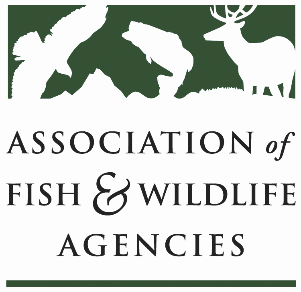 Public Access WOrking GroupChair: Sal Palazzolo(ID)Date: Thursday, September 9, 2021Time: 3:15 – 5:15 pm ET111th AFWA Annual MeetingAgenda3:15 		Call to Order, Agenda Review, Minutes3:20 		Review of Survey Results3:50 		State Roundtable5:15		Adjourn